О результатах выборов депутатов земского собрания Илек-Кошарского сельского поселения пятого созыва по Илек-Кошарскому одиннадцатимандатному избирательному округу на территории муниципального района «Ракитянский район» Белгородской области 10 сентября 2023 года На основании первых экземпляров протоколов об итогах голосования, полученных из участковых избирательных комиссий №876, №877 по выборам депутатов земского собрания Илек-Кошарского сельского поселения пятого созыва по Илек-Кошарскому одиннадцатимандатному избирательному округу, суммировав данные, содержащиеся в указанных протоколах, Ракитянская территориальная избирательная комиссия с полномочиями окружной избирательной комиссии по Илек-Кошарскому одиннадцатимандатному избирательному округу, установила, что приняли участие в голосовании 849  избирателей, что составляет 79,94  процентов от числа зарегистрированных избирателей. Руководствуясь статьями 29, 30, 80, 94 Избирательного кодекса Белгородской области, Ракитянская территориальная избирательная комиссия, постановляет:1. Признать выборы депутатов земского собрания Илек-Кошарского сельского поселения муниципального района «Ракитянский район» Белгородской области пятого созыва по Илек-Кошарскому одиннадцатимандатному избирательному округу состоявшимися и результаты выборов действительными. 2. Утвердить и подписать протокол и сводную таблицу Ракитянской территориальной избирательной комиссии с полномочиями окружной избирательной комиссии о результатах выборов по Илек-Кошарскому одиннадцатимандатному избирательному округу на территории Илек-Кошарского сельского поселения муниципального района «Ракитянский район» Белгородской области (прилагаются). 3. Направить настоящее постановление, копию протокола и сводной таблицы Ракитянской территориальной избирательной комиссии с полномочиями окружной избирательной комиссии о результатах выборов по Илек-Кошарскому одиннадцатимандатному избирательному округу на территории Илек-Кошарского сельского поселения муниципального района «Ракитянский район» Белгородской области для опубликования в газету «Наша жизнь».4. Признать      набравшими наибольшее число голосов в сравнении с другими кандидатами в пределах количества депутатских мандатов в Илек-Кошарском одиннадцатимандатном избирательном округе.5. Известить вышеуказанных кандидатов не позднее 14 сентября 2023 года об избрании депутатами земского собрания Илек-Кошарского сельского поселения муниципального района «Ракитянский район» Белгородской области пятого созыва.6. Предложить избранным депутатам в установленные частью 4 статьи 80 Избирательного кодекса Белгородской области сроки представить документ об освобождении от обязанностей, несовместимых со статусом депутата земского собрания Илек-Кошарского сельского поселения муниципального района «Ракитянский район» Белгородской области пятого созыва.	7. Разместить настоящее постановление на странице Ракитянской территориальной избирательной комиссии на официальном сайте Избирательной комиссии Белгородской области, на официальном сайте органов местного самоуправления муниципального района «Ракитянский район» Белгородской области в информационно-телекоммуникационной сети «Интернет».         8. Контроль за исполнением настоящего постановления возложить на председателя Ракитянской территориальной избирательной комиссии 
Л. В. Пискареву.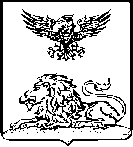 РАКИТЯНСКАЯ ТЕРРИТОРИАЛЬНАЯИЗБИРАТЕЛЬНАЯ КОМИССИЯПОСТАНОВЛЕНИЕ11 сентября 2023 года                                                                            № 39/353-1ФИОКоличество набранных голосов% Матвеенко Дмитрия Александровича69782,10Кулишенко Николая Николаевича58368,67Калашникова Ивана Николаевича44952,89Артеменко Надежду Ивановну40147,23Кузнецову Елену Викторовну33839,81Кравченко Татьяну Витальевну33339,22Тарасову Наталью Витальевну31336,87Мосиенко Сергея Павловича28032,98Борисенко Людмилу Ивановну26631,33Артеменко Галину Григорьевну21325,09Панину Ольгу Ивановну17320,38ПредседательРакитянской территориальнойизбирательной комиссии Л. В. ПискареваСекретарьРакитянской территориальнойизбирательной комиссииИ. Ю. Федутенко